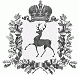 АДМИНИСТРАЦИЯБОЛЬШЕРУДКИНСКОГО СЕЛЬСОВЕТАШАРАНГСКОГО МУНИЦИПАЛЬНОГО РАЙОНАНИЖЕГОРОДСКОЙ ОБЛАСТИП О С Т А Н О В Л Е Н И Е10.11.2020										№ 48Об утверждении отчета об исполнении бюджета Большерудкинского сельсовета за 9 месяцев 2020 годаВ соответствии с пунктом 1 статьи 35, пунктом 3 статьи 37 Положения о бюджетном процессе в Большерудкинском сельсовете, утвержденного решением сельского Совета Большерудкинского сельсовета от 14.10.2016года № 30, администрация Большерудкинского сельсовета п о с т а н о в л я е т:	1. Утвердить отчет об исполнении бюджета Большерудкинского сельсовета за 9 месяцев 2020 года по доходам в сумме 6667,9тыс.рублей, по расходам в сумме 6968,6тыс.рублей, с превышением расходов бюджета над доходами (дефицит бюджета поселения) в сумме 300,7тыс.рублей и со следующими показателями:	1) доходов бюджета поселения по кодам классификации доходов бюджета поселения за 9 месяцев 2020 года согласно приложению 1;	2) расходов бюджета поселения по ведомственной структуре расходов бюджета поселения за 9 месяцев 2020 года согласно приложению 2;	3) расходов бюджета поселения по разделам и подразделам классификации расходов бюджета поселения, по целевым статьям (муниципальным программам и непрограммным направлениям деятельности) и группам видов расходов за 9 месяцев 2020 года согласно приложению 3;	4) источников финансирования дефицита бюджета поселения за 9 месяцев 2020 года согласно приложению 4.Глава администрации 				Г.Г.КачмашеваПриложение 1Приложение 1к постановлению администрации                     Большерудкинского сельсовета от 10.11.2020 № 48к постановлению администрации                     Большерудкинского сельсовета от 10.11.2020 № 48к постановлению администрации                     Большерудкинского сельсовета от 10.11.2020 № 48к постановлению администрации                     Большерудкинского сельсовета от 10.11.2020 № 48к постановлению администрации                     Большерудкинского сельсовета от 10.11.2020 № 48к постановлению администрации                     Большерудкинского сельсовета от 10.11.2020 № 48к постановлению администрации                     Большерудкинского сельсовета от 10.11.2020 № 48к постановлению администрации                     Большерудкинского сельсовета от 10.11.2020 № 48Доходы бюджета поселения по кодам классификации доходов бюджета поселения за 9 месяцев 2020 годаДоходы бюджета поселения по кодам классификации доходов бюджета поселения за 9 месяцев 2020 годаДоходы бюджета поселения по кодам классификации доходов бюджета поселения за 9 месяцев 2020 годаДоходы бюджета поселения по кодам классификации доходов бюджета поселения за 9 месяцев 2020 годаДоходы бюджета поселения по кодам классификации доходов бюджета поселения за 9 месяцев 2020 годаДоходы бюджета поселения по кодам классификации доходов бюджета поселения за 9 месяцев 2020 годаДоходы бюджета поселения по кодам классификации доходов бюджета поселения за 9 месяцев 2020 годаДоходы бюджета поселения по кодам классификации доходов бюджета поселения за 9 месяцев 2020 годаДоходы бюджета поселения по кодам классификации доходов бюджета поселения за 9 месяцев 2020 годаДоходы бюджета поселения по кодам классификации доходов бюджета поселения за 9 месяцев 2020 годаДоходы бюджета поселения по кодам классификации доходов бюджета поселения за 9 месяцев 2020 годаДоходы бюджета поселения по кодам классификации доходов бюджета поселения за 9 месяцев 2020 годаДоходы бюджета поселения по кодам классификации доходов бюджета поселения за 9 месяцев 2020 годаДоходы бюджета поселения по кодам классификации доходов бюджета поселения за 9 месяцев 2020 годаДоходы бюджета поселения по кодам классификации доходов бюджета поселения за 9 месяцев 2020 годаДоходы бюджета поселения по кодам классификации доходов бюджета поселения за 9 месяцев 2020 годаДоходы бюджета поселения по кодам классификации доходов бюджета поселения за 9 месяцев 2020 годаДоходы бюджета поселения по кодам классификации доходов бюджета поселения за 9 месяцев 2020 годаДоходы бюджета поселения по кодам классификации доходов бюджета поселения за 9 месяцев 2020 годаДоходы бюджета поселения по кодам классификации доходов бюджета поселения за 9 месяцев 2020 годаДоходы бюджета поселения по кодам классификации доходов бюджета поселения за 9 месяцев 2020 годаДоходы бюджета поселения по кодам классификации доходов бюджета поселения за 9 месяцев 2020 годаДоходы бюджета поселения по кодам классификации доходов бюджета поселения за 9 месяцев 2020 годаДоходы бюджета поселения по кодам классификации доходов бюджета поселения за 9 месяцев 2020 годаДоходы бюджета поселения по кодам классификации доходов бюджета поселения за 9 месяцев 2020 годаДоходы бюджета поселения по кодам классификации доходов бюджета поселения за 9 месяцев 2020 годаДоходы бюджета поселения по кодам классификации доходов бюджета поселения за 9 месяцев 2020 годаДоходы бюджета поселения по кодам классификации доходов бюджета поселения за 9 месяцев 2020 годаДоходы бюджета поселения по кодам классификации доходов бюджета поселения за 9 месяцев 2020 годаДоходы бюджета поселения по кодам классификации доходов бюджета поселения за 9 месяцев 2020 годаДоходы бюджета поселения по кодам классификации доходов бюджета поселения за 9 месяцев 2020 годаДоходы бюджета поселения по кодам классификации доходов бюджета поселения за 9 месяцев 2020 годаДоходы бюджета поселения по кодам классификации доходов бюджета поселения за 9 месяцев 2020 годаДоходы бюджета поселения по кодам классификации доходов бюджета поселения за 9 месяцев 2020 годаДоходы бюджета поселения по кодам классификации доходов бюджета поселения за 9 месяцев 2020 годаДоходы бюджета поселения по кодам классификации доходов бюджета поселения за 9 месяцев 2020 годаДоходы бюджета поселения по кодам классификации доходов бюджета поселения за 9 месяцев 2020 годаДоходы бюджета поселения по кодам классификации доходов бюджета поселения за 9 месяцев 2020 годаДоходы бюджета поселения по кодам классификации доходов бюджета поселения за 9 месяцев 2020 годаДоходы бюджета поселения по кодам классификации доходов бюджета поселения за 9 месяцев 2020 годаДоходы бюджета поселения по кодам классификации доходов бюджета поселения за 9 месяцев 2020 годаДоходы бюджета поселения по кодам классификации доходов бюджета поселения за 9 месяцев 2020 годаДоходы бюджета поселения по кодам классификации доходов бюджета поселения за 9 месяцев 2020 годаДоходы бюджета поселения по кодам классификации доходов бюджета поселения за 9 месяцев 2020 годатыс.рублейтыс.рублейКод бюджетной классификацииКод бюджетной классификацииКод бюджетной классификацииНаименование показателяНаименование показателяПлан на 2020 годПлан на 2020 годПлан на 2020 годИсполненоза 9 месяцев 2020 годаИсполненоза 9 месяцев 2020 года% исполнения111223334451.00.00000.00.0000.001.00.00000.00.0000.001.00.00000.00.0000.001. НАЛОГОВЫЕ И НЕНАЛОГОВЫЕ ДОХОДЫ1. НАЛОГОВЫЕ И НЕНАЛОГОВЫЕ ДОХОДЫ2596,32596,32596,31496,61496,653,41.01.00000.00.0000 0001.01.00000.00.0000 0001.01.00000.00.0000 0001.1.НАЛОГИ НА ПРИБЫЛЬ, ДОХОДЫ1.1.НАЛОГИ НА ПРИБЫЛЬ, ДОХОДЫ323,1323,1323,1205,9205,963,71.01.02000.01.0000 0001.01.02000.01.0000 0001.01.02000.01.0000 0001.1.1.Налог на доходы физических лиц1.1.1.Налог на доходы физических лиц323,1323,1323,1205,9205,963,71.01.02010.01.1000 1101.01.02010.01.1000 1101.01.02010.01.1000 1101.1.1.1.Налог на доходы физических лиц с доходов, источником которых является налоговый агент, за исключением доходов, в отношении которых исчисление и уплата налога осуществляются в соответствии со статьями 227,227.1 и 228 Налогового кодекса Российской Федерации (сумма платежа (перерасчеты, недоимка и задолженность по соответствующему платежу, в т.ч. по отмененному)1.1.1.1.Налог на доходы физических лиц с доходов, источником которых является налоговый агент, за исключением доходов, в отношении которых исчисление и уплата налога осуществляются в соответствии со статьями 227,227.1 и 228 Налогового кодекса Российской Федерации (сумма платежа (перерасчеты, недоимка и задолженность по соответствующему платежу, в т.ч. по отмененному)323,1323,1323,1205,9205,963,71.03.00000.01.0000 0001.03.00000.01.0000 0001.03.00000.01.0000 0001.2. НАЛОГИ НА ТОВАРЫ (РАБОТЫ, УСЛУГИ), РЕАЛИЗУЕМЫЕ НА ТЕРРИТОРИИ РОССИЙСКОЙ ФЕДЕРАЦИИ1.2. НАЛОГИ НА ТОВАРЫ (РАБОТЫ, УСЛУГИ), РЕАЛИЗУЕМЫЕ НА ТЕРРИТОРИИ РОССИЙСКОЙ ФЕДЕРАЦИИ1189,01189,01189,0872,8872,873,41.03.02000.01.0000 1101.03.02000.01.0000 1101.03.02000.01.0000 1101.2.1.Акцизы по подакцизным товарам (продукции), производимым на территории Российской Федерации1.2.1.Акцизы по подакцизным товарам (продукции), производимым на территории Российской Федерации1189,01189,01189,0872,8872,873,41.03.02231.01.0000 1101.03.02231.01.0000 1101.03.02231.01.0000 1101.2.1.1.Доходы от уплаты акцизов на дизельное топливо, подлежащие распределению между бюджетами субъектов Российской Федерации и местными бюджетами с учетом установленных дифференцированных нормативов отчислений в местные бюджеты1.2.1.1.Доходы от уплаты акцизов на дизельное топливо, подлежащие распределению между бюджетами субъектов Российской Федерации и местными бюджетами с учетом установленных дифференцированных нормативов отчислений в местные бюджеты539,6539,6539,6406,9406,975,41.03.02241.01.0000 1101.03.02241.01.0000 1101.03.02241.01.0000 1101.2.1.2.Доходы от уплаты акцизов на моторные масла для дизельных и (или) карбюраторных (инжекторных) двигателей, подлежащие распределению между бюджетами бюджетами субъектов Российской Федерации и местными бюджетами с учетом установленных дифференцированных нормативов отчислений в местные бюджеты1.2.1.2.Доходы от уплаты акцизов на моторные масла для дизельных и (или) карбюраторных (инжекторных) двигателей, подлежащие распределению между бюджетами бюджетами субъектов Российской Федерации и местными бюджетами с учетом установленных дифференцированных нормативов отчислений в местные бюджеты3,53,53,52,82,880,01.03.02251.01.0000 1101.03.02251.01.0000 1101.03.02251.01.0000 1101.2.1.3.Доходы от уплаты акцизов на автомобильный бензин, подлежащие распределению между бюджетами субъектов Российской Федерации и местными бюджетами с учетом установленных дифференцированных нормативов отчислений в местные бюджеты1.2.1.3.Доходы от уплаты акцизов на автомобильный бензин, подлежащие распределению между бюджетами субъектов Российской Федерации и местными бюджетами с учетом установленных дифференцированных нормативов отчислений в местные бюджеты757,4757,4757,4542,6542,671,61.03.02261.01.0000 1101.03.02261.01.0000 1101.03.02261.01.0000 1101.2.1.4.Доходы от уплаты акцизов на прямогонный бензин, подлежащие распределению между бюджетами субъектов Российской Федерации и местными бюджетами с учетом установленных дифференцированных нормативов отчислений в местные бюджеты1.2.1.4.Доходы от уплаты акцизов на прямогонный бензин, подлежащие распределению между бюджетами субъектов Российской Федерации и местными бюджетами с учетом установленных дифференцированных нормативов отчислений в местные бюджеты-111,5-111,5-111,5-79,5-79,571,31.06.00000.00.0000 0001.06.00000.00.0000 0001.06.00000.00.0000 0001.4.НАЛОГИ НА ИМУЩЕСТВО1.4.НАЛОГИ НА ИМУЩЕСТВО936,1936,1936,1292,8292,819,51.06.01000.00.0000 1101.06.01000.00.0000 1101.06.01000.00.0000 1101.4.1.Налог на имущество физических лиц1.4.1.Налог на имущество физических лиц85,785,785,710,610,612,41.06.01030.10.1000 1101.06.01030.10.1000 1101.06.01030.10.1000 1101.4.1.1.Налог на имущество физических лиц, взимаемый по ставкам, применяемым к объектам налогообложения, расположенным в границах сельских поселений (сумма платежа (перерасчеты, недоимка и задолженность по соответствующему платежу, в т.ч. по отмененному)1.4.1.1.Налог на имущество физических лиц, взимаемый по ставкам, применяемым к объектам налогообложения, расположенным в границах сельских поселений (сумма платежа (перерасчеты, недоимка и задолженность по соответствующему платежу, в т.ч. по отмененному)85,785,785,710,110,111,81.06.01030.10.2100 1101.06.01030.10.2100 1101.06.01030.10.2100 1101.4.1.2.Налог на имущество физических лиц, взимаемый по ставкам, применяемым к объектам налогообложения, расположенным в границах сельских поселений (пени по соответствующему платежу)1.4.1.2.Налог на имущество физических лиц, взимаемый по ставкам, применяемым к объектам налогообложения, расположенным в границах сельских поселений (пени по соответствующему платежу)---0,50,5-1.06.06000.00.0000 1101.06.06000.00.0000 1101.06.06000.00.0000 1101.4.2.Земельный налог1.4.2.Земельный налог850,4850,4850,4282,2282,220,21.06.06030.00.0000 1101.06.06030.00.0000 1101.06.06030.00.0000 1101.4.2.1. Земельный налог с организаций1.4.2.1. Земельный налог с организаций316,2316,2316,2241,5241,589,21.06.06033.10.1000 1101.06.06033.10.1000 1101.06.06033.10.1000 1101.4.2.1.1.Земельный налог с организаций, обладающих земельным участком, расположенным в границах сельских поселений (сумма платежа (перерасчеты, недоимка и задолженность по соответствующему платежу, в т.ч. по отмененному)1.4.2.1.1.Земельный налог с организаций, обладающих земельным участком, расположенным в границах сельских поселений (сумма платежа (перерасчеты, недоимка и задолженность по соответствующему платежу, в т.ч. по отмененному)316,2316,2316,2241,5241,576,41.06.06040.00.0000 1101.06.06040.00.0000 1101.06.06040.00.0000 1101.4.2.2. Земельный налог с физических лиц1.4.2.2. Земельный налог с физических лиц534,2534,2534,240,740,77,61.06.06043.10.1000 1101.06.06043.10.1000 1101.06.06043.10.1000 1101.4.2.2.1.Земельный налог с физических лиц, обладающих земельным участком, расположенным в границах сельских поселений (сумма платежа (перерасчеты, недоимка и задолженность по соответствующему платежу, в т.ч. по отмененному)1.4.2.2.1.Земельный налог с физических лиц, обладающих земельным участком, расположенным в границах сельских поселений (сумма платежа (перерасчеты, недоимка и задолженность по соответствующему платежу, в т.ч. по отмененному)534,2534,2534,239,439,47,41.06.06043.10.2100 1101.06.06043.10.2100 1101.06.06043.10.2100 1101.4.2.2.2.Земельный налог с физических лиц, обладающих земельным участком, расположенным в границах сельских поселений (пени по соответствующему платежу)1.4.2.2.2.Земельный налог с физических лиц, обладающих земельным участком, расположенным в границах сельских поселений (пени по соответствующему платежу)---1,31,3-1.08.00000.00.0000 0001.08.00000.00.0000 0001.08.00000.00.0000 0001.5.ГОСУДАРСТВЕННАЯ ПОШЛИНА1.5.ГОСУДАРСТВЕННАЯ ПОШЛИНА0,50,50,5---1.08.04020.01.1000 1101.08.04020.01.1000 1101.08.04020.01.1000 1101.5.1.Государственная пошлина за совершение нотариальных действий должностными лицами органов местного самоуправления, уполномоченными в соответствии с законодательными актами Российской Федерации на совершение нотариальных действий (сумма платежа)1.5.1.Государственная пошлина за совершение нотариальных действий должностными лицами органов местного самоуправления, уполномоченными в соответствии с законодательными актами Российской Федерации на совершение нотариальных действий (сумма платежа)0,50,50,5---1.13.00000.00.0000 0001.13.00000.00.0000 0001.13.00000.00.0000 0001.6.ДОХОДЫ ОТ ОКАЗАНИЯ ПЛАТНЫХ УСЛУГ (РАБОТ) И КОМПЕНСАЦИИ ЗАТРАТ ГОСУДАРСТВА1.6.ДОХОДЫ ОТ ОКАЗАНИЯ ПЛАТНЫХ УСЛУГ (РАБОТ) И КОМПЕНСАЦИИ ЗАТРАТ ГОСУДАРСТВА117,6117,6117,6101,1101,185,61.13.01995.10.0000.1301.13.01995.10.0000.1301.13.01995.10.0000.1301.6.1.Прочие доходы от оказания платных услуг (работ) получателями средств бюджетов сельских поселений1.6.1.Прочие доходы от оказания платных услуг (работ) получателями средств бюджетов сельских поселений28,628,628,621,521,575,21.13.02995.10.0023.1301.13.02995.10.0023.1301.13.02995.10.0023.1301.6.2.Прочие доходы от компенсации затрат бюджетов сельских поселений1.6.2.Прочие доходы от компенсации затрат бюджетов сельских поселений89,089,089,079,679,689,41.17.00000.00.0000 0001.17.00000.00.0000 0001.17.00000.00.0000 0001.7. ПРОЧИЕ НЕНАЛОГОВЫЕ ДОХОДЫ1.7. ПРОЧИЕ НЕНАЛОГОВЫЕ ДОХОДЫ30,030,030,024,024,080,01.17.05050.10.0000.1801.17.05050.10.0000.1801.17.05050.10.0000.1801.7.1. Прочие неналоговые доходы бюджетов сельских поселений1.7.1. Прочие неналоговые доходы бюджетов сельских поселений30,030,030,024,024,080,02.00.00000.00.0000 0002.00.00000.00.0000 0002.00.00000.00.0000 0002.БЕЗВОЗМЕЗДНЫЕ ПОСТУПЛЕНИЯ 2.БЕЗВОЗМЕЗДНЫЕ ПОСТУПЛЕНИЯ 7528,77528,77528,75171,35171,368,72020000000000000020200000000000000202000000000000002.1. Безвозмездные поступления от других бюджетов бюджетной системы Российской Федерации2.1. Безвозмездные поступления от других бюджетов бюджетной системы Российской Федерации7504,47504,47504,45148,15148,168,62021000000000015020210000000000150202100000000001502.1.1. Дотации бюджетам субъектов Российской Федерации и муниципальных образований2.1.1. Дотации бюджетам субъектов Российской Федерации и муниципальных образований5168,05168,05168,03714,13714,171,92021500110000015020215001100000150202150011000001502.1.1.1. Дотации бюджетам сельских поселений на выравнивание бюджетной обеспеченности2.1.1.1. Дотации бюджетам сельских поселений на выравнивание бюджетной обеспеченности5168,05168,05168,03714,13714,171,92023000000000015020230000000000150202300000000001502.1.2. Субвенции бюджетам субъектов Российской Федерации и муниципальных образований2.1.2. Субвенции бюджетам субъектов Российской Федерации и муниципальных образований98,998,998,970,470,471,22023511810011015020235118100110150202351181001101502.1.2.1. Субвенции бюджетам сельских поселений на осуществление первичного воинского учета на территориях, где отсутствуют военные комиссариаты2.1.2.1. Субвенции бюджетам сельских поселений на осуществление первичного воинского учета на территориях, где отсутствуют военные комиссариаты98,998,998,970,470,471,22024000000000015020240000000000150202400000000001502.1.3. Иные межбюджетные трансферты2.1.3. Иные межбюджетные трансферты2237,52237,52237,51363,61363,660,92024516010000015020245160100000150202451601000001502.1.3.1. Межбюджетные трансферты, передаваемые бюджетам сельских поселений для компенсации дополнительных расходов, возникших в результате решений, принятых органами власти другого уровня2.1.3.1. Межбюджетные трансферты, передаваемые бюджетам сельских поселений для компенсации дополнительных расходов, возникших в результате решений, принятых органами власти другого уровня6,76,76,76,76,7100,02024999910000015020249999100000150202499991000001502.1.3.2. Прочие межбюджетные трансферты, передаваемые бюджетам сельских поселений2.1.3.2. Прочие межбюджетные трансферты, передаваемые бюджетам сельских поселений2042,92042,92042,91177,51177,557,62024999910000015020249999100000150202499991000001502.1.3.2.1. Прочие межбюджетные трансферты на поддержку мер по обеспечению сбалансированности бюджетов сельских поселений2.1.3.2.1. Прочие межбюджетные трансферты на поддержку мер по обеспечению сбалансированности бюджетов сельских поселений2042,92042,92042,91177,51177,557,62024999910900015020249999109000150202499991090001502.1.3.2.2. Прочие межбюджетные трансферты, передаваемые бюджетам сельских поселений по поддержке местных инициатив2.1.3.2.2. Прочие межбюджетные трансферты, передаваемые бюджетам сельских поселений по поддержке местных инициатив187,9187,9187,9179,5179,595,52040000000000015020400000000000150204000000000001502.2.Безвозмездные поступления от негосударственных организаций2.2.Безвозмездные поступления от негосударственных организаций15,215,215,214,514,595,52040509910900015020405099109000150204050991090001502.2.1. Прочие безвозмездные поступления от негосударственных организаций в бюджеты сельских поселений (средства безвозмездных поступлений от организаций и фондов по проекту по поддержке местных инициатив)2.2.1. Прочие безвозмездные поступления от негосударственных организаций в бюджеты сельских поселений (средства безвозмездных поступлений от организаций и фондов по проекту по поддержке местных инициатив)15,215,215,214,514,595,52070000000000015020700000000000150207000000000001502.3. Прочие безвозмездные поступления2.3. Прочие безвозмездные поступления9,19,19,18,78,795,52070503010900015020705030109000150207050301090001502.3.1. Прочие безвозмездные поступления в бюджеты сельских поселений (средства безвозмездных поступлений от физических лиц по проекту по поддержке местных инициатив)2.3.1. Прочие безвозмездные поступления в бюджеты сельских поселений (средства безвозмездных поступлений от физических лиц по проекту по поддержке местных инициатив)9,19,19,18,78,795,5ИтогоИтого10125,010125,010125,06667,96667,965,9Приложение 3Расходы бюджета поселенияпо ведомственной структуре расходов бюджета поселения за 9 месяцев 2020 годаРасходы бюджета поселенияпо ведомственной структуре расходов бюджета поселения за 9 месяцев 2020 годаРасходы бюджета поселенияпо ведомственной структуре расходов бюджета поселения за 9 месяцев 2020 годаРасходы бюджета поселенияпо ведомственной структуре расходов бюджета поселения за 9 месяцев 2020 годаРасходы бюджета поселенияпо ведомственной структуре расходов бюджета поселения за 9 месяцев 2020 годаРасходы бюджета поселенияпо ведомственной структуре расходов бюджета поселения за 9 месяцев 2020 годаРасходы бюджета поселенияпо ведомственной структуре расходов бюджета поселения за 9 месяцев 2020 годаРасходы бюджета поселенияпо ведомственной структуре расходов бюджета поселения за 9 месяцев 2020 годаРасходы бюджета поселенияпо ведомственной структуре расходов бюджета поселения за 9 месяцев 2020 годаРасходы бюджета поселенияпо ведомственной структуре расходов бюджета поселения за 9 месяцев 2020 годаРасходы бюджета поселенияпо ведомственной структуре расходов бюджета поселения за 9 месяцев 2020 годаРасходы бюджета поселенияпо ведомственной структуре расходов бюджета поселения за 9 месяцев 2020 годаРасходы бюджета поселенияпо ведомственной структуре расходов бюджета поселения за 9 месяцев 2020 годаРасходы бюджета поселенияпо ведомственной структуре расходов бюджета поселения за 9 месяцев 2020 годаРасходы бюджета поселенияпо ведомственной структуре расходов бюджета поселения за 9 месяцев 2020 годаРасходы бюджета поселенияпо ведомственной структуре расходов бюджета поселения за 9 месяцев 2020 годаРасходы бюджета поселенияпо ведомственной структуре расходов бюджета поселения за 9 месяцев 2020 годаРасходы бюджета поселенияпо ведомственной структуре расходов бюджета поселения за 9 месяцев 2020 годаРасходы бюджета поселенияпо ведомственной структуре расходов бюджета поселения за 9 месяцев 2020 годаРасходы бюджета поселенияпо ведомственной структуре расходов бюджета поселения за 9 месяцев 2020 годаРасходы бюджета поселенияпо ведомственной структуре расходов бюджета поселения за 9 месяцев 2020 годаРасходы бюджета поселенияпо ведомственной структуре расходов бюджета поселения за 9 месяцев 2020 годаРасходы бюджета поселенияпо ведомственной структуре расходов бюджета поселения за 9 месяцев 2020 годаРасходы бюджета поселенияпо ведомственной структуре расходов бюджета поселения за 9 месяцев 2020 годаРасходы бюджета поселенияпо ведомственной структуре расходов бюджета поселения за 9 месяцев 2020 годаРасходы бюджета поселенияпо ведомственной структуре расходов бюджета поселения за 9 месяцев 2020 годаРасходы бюджета поселенияпо ведомственной структуре расходов бюджета поселения за 9 месяцев 2020 годаРасходы бюджета поселенияпо ведомственной структуре расходов бюджета поселения за 9 месяцев 2020 годаРасходы бюджета поселенияпо ведомственной структуре расходов бюджета поселения за 9 месяцев 2020 годаРасходы бюджета поселенияпо ведомственной структуре расходов бюджета поселения за 9 месяцев 2020 годаРасходы бюджета поселенияпо ведомственной структуре расходов бюджета поселения за 9 месяцев 2020 годаРасходы бюджета поселенияпо ведомственной структуре расходов бюджета поселения за 9 месяцев 2020 годаРасходы бюджета поселенияпо ведомственной структуре расходов бюджета поселения за 9 месяцев 2020 годаРасходы бюджета поселенияпо ведомственной структуре расходов бюджета поселения за 9 месяцев 2020 годаРасходы бюджета поселенияпо ведомственной структуре расходов бюджета поселения за 9 месяцев 2020 годаРасходы бюджета поселенияпо ведомственной структуре расходов бюджета поселения за 9 месяцев 2020 годатыс.рублейтыс.рублейКод бюджетной классификацииКод бюджетной классификацииКод бюджетной классификацииКод бюджетной классификацииКод бюджетной классификацииКод бюджетной классификацииКод бюджетной классификацииКод бюджетной классификацииКод бюджетной классификацииКод бюджетной классификацииКод бюджетной классификацииКод бюджетной классификацииКод бюджетной классификацииКод бюджетной классификацииКод бюджетной классификацииКод бюджетной классификацииКод бюджетной классификацииПлан на 2020 годИсполнено  за  9 месяцев 2020 годаИсполнено  за  9 месяцев 2020 года% исп.Ведом-ствоВедом-ствоРазделПодразделПодразделНаименование раздела, подразделаНаименование раздела, подразделаНаименование раздела, подразделаКЦСРКЦСРКЦСРНаименование целевой статьи расходовНаименование целевой статьи расходовНаименование целевой статьи расходовКВРНаименование вида расходаНаименование вида расходаПлан на 2020 годИсполнено  за  9 месяцев 2020 годаИсполнено  за  9 месяцев 2020 года% исп.112334445556667889101011487487АДМИНИСТРАЦИЯ БОЛЬШЕРУДКИНСКОГО СЕЛЬСОВЕТА  ШАРАНГСКОГО МУНИЦИПАЛЬНОГО РАЙОНА НИЖЕГОРОДСКОЙ ОБЛАСТИАДМИНИСТРАЦИЯ БОЛЬШЕРУДКИНСКОГО СЕЛЬСОВЕТА  ШАРАНГСКОГО МУНИЦИПАЛЬНОГО РАЙОНА НИЖЕГОРОДСКОЙ ОБЛАСТИАДМИНИСТРАЦИЯ БОЛЬШЕРУДКИНСКОГО СЕЛЬСОВЕТА  ШАРАНГСКОГО МУНИЦИПАЛЬНОГО РАЙОНА НИЖЕГОРОДСКОЙ ОБЛАСТИАДМИНИСТРАЦИЯ БОЛЬШЕРУДКИНСКОГО СЕЛЬСОВЕТА  ШАРАНГСКОГО МУНИЦИПАЛЬНОГО РАЙОНА НИЖЕГОРОДСКОЙ ОБЛАСТИАДМИНИСТРАЦИЯ БОЛЬШЕРУДКИНСКОГО СЕЛЬСОВЕТА  ШАРАНГСКОГО МУНИЦИПАЛЬНОГО РАЙОНА НИЖЕГОРОДСКОЙ ОБЛАСТИАДМИНИСТРАЦИЯ БОЛЬШЕРУДКИНСКОГО СЕЛЬСОВЕТА  ШАРАНГСКОГО МУНИЦИПАЛЬНОГО РАЙОНА НИЖЕГОРОДСКОЙ ОБЛАСТИАДМИНИСТРАЦИЯ БОЛЬШЕРУДКИНСКОГО СЕЛЬСОВЕТА  ШАРАНГСКОГО МУНИЦИПАЛЬНОГО РАЙОНА НИЖЕГОРОДСКОЙ ОБЛАСТИАДМИНИСТРАЦИЯ БОЛЬШЕРУДКИНСКОГО СЕЛЬСОВЕТА  ШАРАНГСКОГО МУНИЦИПАЛЬНОГО РАЙОНА НИЖЕГОРОДСКОЙ ОБЛАСТИАДМИНИСТРАЦИЯ БОЛЬШЕРУДКИНСКОГО СЕЛЬСОВЕТА  ШАРАНГСКОГО МУНИЦИПАЛЬНОГО РАЙОНА НИЖЕГОРОДСКОЙ ОБЛАСТИАДМИНИСТРАЦИЯ БОЛЬШЕРУДКИНСКОГО СЕЛЬСОВЕТА  ШАРАНГСКОГО МУНИЦИПАЛЬНОГО РАЙОНА НИЖЕГОРОДСКОЙ ОБЛАСТИАДМИНИСТРАЦИЯ БОЛЬШЕРУДКИНСКОГО СЕЛЬСОВЕТА  ШАРАНГСКОГО МУНИЦИПАЛЬНОГО РАЙОНА НИЖЕГОРОДСКОЙ ОБЛАСТИАДМИНИСТРАЦИЯ БОЛЬШЕРУДКИНСКОГО СЕЛЬСОВЕТА  ШАРАНГСКОГО МУНИЦИПАЛЬНОГО РАЙОНА НИЖЕГОРОДСКОЙ ОБЛАСТИАДМИНИСТРАЦИЯ БОЛЬШЕРУДКИНСКОГО СЕЛЬСОВЕТА  ШАРАНГСКОГО МУНИЦИПАЛЬНОГО РАЙОНА НИЖЕГОРОДСКОЙ ОБЛАСТИАДМИНИСТРАЦИЯ БОЛЬШЕРУДКИНСКОГО СЕЛЬСОВЕТА  ШАРАНГСКОГО МУНИЦИПАЛЬНОГО РАЙОНА НИЖЕГОРОДСКОЙ ОБЛАСТИАДМИНИСТРАЦИЯ БОЛЬШЕРУДКИНСКОГО СЕЛЬСОВЕТА  ШАРАНГСКОГО МУНИЦИПАЛЬНОГО РАЙОНА НИЖЕГОРОДСКОЙ ОБЛАСТИ10216,06968,66968,668,201 ОБЩЕГОСУДАРСТВЕННЫЕ ВОПРОСЫ  ОБЩЕГОСУДАРСТВЕННЫЕ ВОПРОСЫ  ОБЩЕГОСУДАРСТВЕННЫЕ ВОПРОСЫ  ОБЩЕГОСУДАРСТВЕННЫЕ ВОПРОСЫ  ОБЩЕГОСУДАРСТВЕННЫЕ ВОПРОСЫ  ОБЩЕГОСУДАРСТВЕННЫЕ ВОПРОСЫ  ОБЩЕГОСУДАРСТВЕННЫЕ ВОПРОСЫ  ОБЩЕГОСУДАРСТВЕННЫЕ ВОПРОСЫ  ОБЩЕГОСУДАРСТВЕННЫЕ ВОПРОСЫ  ОБЩЕГОСУДАРСТВЕННЫЕ ВОПРОСЫ  ОБЩЕГОСУДАРСТВЕННЫЕ ВОПРОСЫ  ОБЩЕГОСУДАРСТВЕННЫЕ ВОПРОСЫ  ОБЩЕГОСУДАРСТВЕННЫЕ ВОПРОСЫ  ОБЩЕГОСУДАРСТВЕННЫЕ ВОПРОСЫ 2028,41409,91409,969,50104041880,31299,41299,469,1010404Функционирование Правительства РФ, высших исполнительных органов государственной власти субъектов РФ, местных администрацийФункционирование Правительства РФ, высших исполнительных органов государственной власти субъектов РФ, местных администрацийФункционирование Правительства РФ, высших исполнительных органов государственной власти субъектов РФ, местных администраций173092040117309204011730920401Мероприятия в области охраны окружающей среды органов местного самоуправленияМероприятия в области охраны окружающей среды органов местного самоуправленияМероприятия в области охраны окружающей среды органов местного самоуправления200Закупка товаров, работ и услуг для государственных (муниципальных) нуждЗакупка товаров, работ и услуг для государственных (муниципальных) нужд4,04,04,0100010404Функционирование Правительства РФ, высших исполнительных органов государственной власти субъектов РФ, местных администрацийФункционирование Правительства РФ, высших исполнительных органов государственной власти субъектов РФ, местных администрацийФункционирование Правительства РФ, высших исполнительных органов государственной власти субъектов РФ, местных администраций888012040188801204018880120401Расходы на обеспечение функций органов местного самоуправленияРасходы на обеспечение функций органов местного самоуправленияРасходы на обеспечение функций органов местного самоуправления100Расходы на выплату персоналу в целях обеспечения выполнения функций государственными (муниципальными) органами, казенными учреждениями, органами управления государственными внебюджетными фондамиРасходы на выплату персоналу в целях обеспечения выполнения функций государственными (муниципальными) органами, казенными учреждениями, органами управления государственными внебюджетными фондами846,4582,1582,168,8010404Функционирование Правительства РФ, высших исполнительных органов государственной власти субъектов РФ, местных администрацийФункционирование Правительства РФ, высших исполнительных органов государственной власти субъектов РФ, местных администрацийФункционирование Правительства РФ, высших исполнительных органов государственной власти субъектов РФ, местных администраций888012040188801204018880120401Расходы на обеспечение функций органов местного самоуправленияРасходы на обеспечение функций органов местного самоуправленияРасходы на обеспечение функций органов местного самоуправления200Закупка товаров, работ и услуг для государственных (муниципальных) нуждЗакупка товаров, работ и услуг для государственных (муниципальных) нужд351,0244,5244,569,7010404Функционирование Правительства РФ, высших исполнительных органов государственной власти субъектов РФ, местных администрацийФункционирование Правительства РФ, высших исполнительных органов государственной власти субъектов РФ, местных администрацийФункционирование Правительства РФ, высших исполнительных органов государственной власти субъектов РФ, местных администраций888012080088801208008880120800Глава местной администрации (исполнительно-распорядительного органа муниципального образования)Глава местной администрации (исполнительно-распорядительного органа муниципального образования)Глава местной администрации (исполнительно-распорядительного органа муниципального образования)100Расходы на выплату персоналу в целях обеспечения выполнения функций государственными (муниципальными) органами, казенными учреждениями, органами управления государственными внебюджетными фондамиРасходы на выплату персоналу в целях обеспечения выполнения функций государственными (муниципальными) органами, казенными учреждениями, органами управления государственными внебюджетными фондами679,1468,8468,869,00111113,0---011111Резервные фондыРезервные фондыРезервные фонды888010700588801070058880107005Резервные фонды местных администрацийРезервные фонды местных администрацийРезервные фонды местных администраций800Иные бюджетные ассигнованияИные бюджетные ассигнования3,0---011313145,1110,5110,576,2011313Другие общегосударственные вопросыДругие общегосударственные вопросыДругие общегосударственные вопросы888019399088801939908880193990Учреждения по обеспечению хозяйственного обслуживанияУчреждения по обеспечению хозяйственного обслуживанияУчреждения по обеспечению хозяйственного обслуживания100Расходы на выплату персоналу в целях обеспечения выполнения функций государственными (муниципальными) органами, казенными учреждениями, органами управления государственными внебюджетными фондамиРасходы на выплату персоналу в целях обеспечения выполнения функций государственными (муниципальными) органами, казенными учреждениями, органами управления государственными внебюджетными фондами142,1108,0108,076,0011313Другие общегосударственные вопросыДругие общегосударственные вопросыДругие общегосударственные вопросы888069203588806920358880692035Прочие выплаты по обязательствам муниципального образованияПрочие выплаты по обязательствам муниципального образованияПрочие выплаты по обязательствам муниципального образования200Закупка товаров, работ и услуг для государственных (муниципальных) нуждЗакупка товаров, работ и услуг для государственных (муниципальных) нужд3,02,52,583,302НАЦИОНАЛЬНАЯ  ОБОРОНАНАЦИОНАЛЬНАЯ  ОБОРОНАНАЦИОНАЛЬНАЯ  ОБОРОНАНАЦИОНАЛЬНАЯ  ОБОРОНАНАЦИОНАЛЬНАЯ  ОБОРОНАНАЦИОНАЛЬНАЯ  ОБОРОНАНАЦИОНАЛЬНАЯ  ОБОРОНАНАЦИОНАЛЬНАЯ  ОБОРОНАНАЦИОНАЛЬНАЯ  ОБОРОНАНАЦИОНАЛЬНАЯ  ОБОРОНАНАЦИОНАЛЬНАЯ  ОБОРОНАНАЦИОНАЛЬНАЯ  ОБОРОНАНАЦИОНАЛЬНАЯ  ОБОРОНАНАЦИОНАЛЬНАЯ  ОБОРОНА98,952,352,352,902030398,952,352,352,9020303Мобилизационная и вневойсковая подготовкаМобилизационная и вневойсковая подготовкаМобилизационная и вневойсковая подготовка142205118014220511801422051180Межбюджетные трансферты за счет субвенции на осуществление государственных полномочий РФ по первичному воинскому учету на территориях, где отсутствуют военные комиссариатыМежбюджетные трансферты за счет субвенции на осуществление государственных полномочий РФ по первичному воинскому учету на территориях, где отсутствуют военные комиссариатыМежбюджетные трансферты за счет субвенции на осуществление государственных полномочий РФ по первичному воинскому учету на территориях, где отсутствуют военные комиссариаты100Расходы на выплату персоналу в целях обеспечения выполнения функций государственными (муниципальными) органами, казенными учреждениями, органами управления государственными внебюджетными фондамиРасходы на выплату персоналу в целях обеспечения выполнения функций государственными (муниципальными) органами, казенными учреждениями, органами управления государственными внебюджетными фондами69,346,246,266,7020303Мобилизационная и вневойсковая подготовкаМобилизационная и вневойсковая подготовкаМобилизационная и вневойсковая подготовка142205118014220511801422051180Межбюджетные трансферты за счет субвенции на осуществление государственных полномочий РФ по первичному воинскому учету на территориях, где отсутствуют военные комиссариатыМежбюджетные трансферты за счет субвенции на осуществление государственных полномочий РФ по первичному воинскому учету на территориях, где отсутствуют военные комиссариатыМежбюджетные трансферты за счет субвенции на осуществление государственных полномочий РФ по первичному воинскому учету на территориях, где отсутствуют военные комиссариаты200Закупка товаров, работ и услуг для государственных (муниципальных) нуждЗакупка товаров, работ и услуг для государственных (муниципальных) нужд29,66,16,120,603НАЦИОНАЛЬНАЯ БЕЗОПАСНОСТЬ И ПРАВООХРАНИТЕЛЬНАЯ ДЕЯТЕЛЬНОСТЬНАЦИОНАЛЬНАЯ БЕЗОПАСНОСТЬ И ПРАВООХРАНИТЕЛЬНАЯ ДЕЯТЕЛЬНОСТЬНАЦИОНАЛЬНАЯ БЕЗОПАСНОСТЬ И ПРАВООХРАНИТЕЛЬНАЯ ДЕЯТЕЛЬНОСТЬНАЦИОНАЛЬНАЯ БЕЗОПАСНОСТЬ И ПРАВООХРАНИТЕЛЬНАЯ ДЕЯТЕЛЬНОСТЬНАЦИОНАЛЬНАЯ БЕЗОПАСНОСТЬ И ПРАВООХРАНИТЕЛЬНАЯ ДЕЯТЕЛЬНОСТЬНАЦИОНАЛЬНАЯ БЕЗОПАСНОСТЬ И ПРАВООХРАНИТЕЛЬНАЯ ДЕЯТЕЛЬНОСТЬНАЦИОНАЛЬНАЯ БЕЗОПАСНОСТЬ И ПРАВООХРАНИТЕЛЬНАЯ ДЕЯТЕЛЬНОСТЬНАЦИОНАЛЬНАЯ БЕЗОПАСНОСТЬ И ПРАВООХРАНИТЕЛЬНАЯ ДЕЯТЕЛЬНОСТЬНАЦИОНАЛЬНАЯ БЕЗОПАСНОСТЬ И ПРАВООХРАНИТЕЛЬНАЯ ДЕЯТЕЛЬНОСТЬНАЦИОНАЛЬНАЯ БЕЗОПАСНОСТЬ И ПРАВООХРАНИТЕЛЬНАЯ ДЕЯТЕЛЬНОСТЬНАЦИОНАЛЬНАЯ БЕЗОПАСНОСТЬ И ПРАВООХРАНИТЕЛЬНАЯ ДЕЯТЕЛЬНОСТЬНАЦИОНАЛЬНАЯ БЕЗОПАСНОСТЬ И ПРАВООХРАНИТЕЛЬНАЯ ДЕЯТЕЛЬНОСТЬНАЦИОНАЛЬНАЯ БЕЗОПАСНОСТЬ И ПРАВООХРАНИТЕЛЬНАЯ ДЕЯТЕЛЬНОСТЬНАЦИОНАЛЬНАЯ БЕЗОПАСНОСТЬ И ПРАВООХРАНИТЕЛЬНАЯ ДЕЯТЕЛЬНОСТЬ1611,01130,11130,170,1030916,5---0309Защита населения и территории от чрезвычайных ситуаций природного и техногенного характера, гражданская оборонаЗащита населения и территории от чрезвычайных ситуаций природного и техногенного характера, гражданская оборонаЗащита населения и территории от чрезвычайных ситуаций природного и техногенного характера, гражданская оборонаЗащита населения и территории от чрезвычайных ситуаций природного и техногенного характера, гражданская оборона080030300008003030000800303000Мероприятия по пожарной безопасности объектов и населенных пунктов Шарангского муниципального районаМероприятия по пожарной безопасности объектов и населенных пунктов Шарангского муниципального районаМероприятия по пожарной безопасности объектов и населенных пунктов Шарангского муниципального района200Закупка товаров, работ и услуг для государственных (муниципальных) нуждЗакупка товаров, работ и услуг для государственных (муниципальных) нужд16,5---03101596,31130,11130,170,80310Обеспечение пожарной безопасностиОбеспечение пожарной безопасностиОбеспечение пожарной безопасностиОбеспечение пожарной безопасности080030300008003030000800303000Мероприятия по пожарной безопасности объектов и населенных пунктов Шарангского муниципального районаМероприятия по пожарной безопасности объектов и населенных пунктов Шарангского муниципального районаМероприятия по пожарной безопасности объектов и населенных пунктов Шарангского муниципального района100Расходы на выплату персоналу в целях обеспечения выполнения функций государственными (муниципальными) органами, казенными учреждениями, органами управления государственными внебюджетными фондамиРасходы на выплату персоналу в целях обеспечения выполнения функций государственными (муниципальными) органами, казенными учреждениями, органами управления государственными внебюджетными фондами1473,91031,51031,570,00310Обеспечение пожарной безопасностиОбеспечение пожарной безопасностиОбеспечение пожарной безопасностиОбеспечение пожарной безопасности080030300008003030000800303000Мероприятия по пожарной безопасности объектов и населенных пунктов Шарангского муниципального районаМероприятия по пожарной безопасности объектов и населенных пунктов Шарангского муниципального районаМероприятия по пожарной безопасности объектов и населенных пунктов Шарангского муниципального района200Закупка товаров, работ и услуг для государственных (муниципальных) нуждЗакупка товаров, работ и услуг для государственных (муниципальных) нужд122,498,598,580,504091189,0531,6531,644,70409Дорожное хозяйство (дорожные фонды)Дорожное хозяйство (дорожные фонды)Дорожное хозяйство (дорожные фонды)Дорожное хозяйство (дорожные фонды)062020708006202070800620207080Содержание автомобильных дорог общего пользованияСодержание автомобильных дорог общего пользованияСодержание автомобильных дорог общего пользования200Закупка товаров, работ и услуг для государственных (муниципальных) нуждЗакупка товаров, работ и услуг для государственных (муниципальных) нужд1189,0531,6531,644,705ЖИЛИЩНО-КОММУНАЛЬНОЕ ХОЗЯЙСТВОЖИЛИЩНО-КОММУНАЛЬНОЕ ХОЗЯЙСТВОЖИЛИЩНО-КОММУНАЛЬНОЕ ХОЗЯЙСТВОЖИЛИЩНО-КОММУНАЛЬНОЕ ХОЗЯЙСТВОЖИЛИЩНО-КОММУНАЛЬНОЕ ХОЗЯЙСТВОЖИЛИЩНО-КОММУНАЛЬНОЕ ХОЗЯЙСТВОЖИЛИЩНО-КОММУНАЛЬНОЕ ХОЗЯЙСТВОЖИЛИЩНО-КОММУНАЛЬНОЕ ХОЗЯЙСТВОЖИЛИЩНО-КОММУНАЛЬНОЕ ХОЗЯЙСТВОЖИЛИЩНО-КОММУНАЛЬНОЕ ХОЗЯЙСТВОЖИЛИЩНО-КОММУНАЛЬНОЕ ХОЗЯЙСТВОЖИЛИЩНО-КОММУНАЛЬНОЕ ХОЗЯЙСТВОЖИЛИЩНО-КОММУНАЛЬНОЕ ХОЗЯЙСТВОЖИЛИЩНО-КОММУНАЛЬНОЕ ХОЗЯЙСТВО1263,21231,81231,897,5050128,64,74,716,40501Жилищное хозяйствоЖилищное хозяйствоЖилищное хозяйство8880603503888060350388806035038880603503Мероприятия в области жилищного хозяйстваМероприятия в области жилищного хозяйстваМероприятия в области жилищного хозяйства200Закупка товаров, работ и услуг для государственных (муниципальных) нуждЗакупка товаров, работ и услуг для государственных (муниципальных) нужд28,64,74,716,405031234,61227,11227,199,40503БлагоустройствоБлагоустройствоБлагоустройство14220S219014220S219014220S219014220S2190Расходы за счет субсидии на реализацию мероприятий по обустройству и восстановлению памятных мест, посвященных Великой Отечественной войне1941-1945 гг.Расходы за счет субсидии на реализацию мероприятий по обустройству и восстановлению памятных мест, посвященных Великой Отечественной войне1941-1945 гг.Расходы за счет субсидии на реализацию мероприятий по обустройству и восстановлению памятных мест, посвященных Великой Отечественной войне1941-1945 гг.200Закупка товаров, работ и услуг для государственных (муниципальных) нуждЗакупка товаров, работ и услуг для государственных (муниципальных) нужд332,1332,1332,11000503БлагоустройствоБлагоустройствоБлагоустройство14220S260014220S260014220S260014220S2600Расходы на реализацию проекта по поддержке местных инициативРасходы на реализацию проекта по поддержке местных инициативРасходы на реализацию проекта по поддержке местных инициатив200Закупка товаров, работ и услуг для государственных (муниципальных) нуждЗакупка товаров, работ и услуг для государственных (муниципальных) нужд187,9179,5179,595,50503БлагоустройствоБлагоустройствоБлагоустройство88803S260088803S260088803S260088803S2600Расходы на реализацию проекта по поддержке местных инициативРасходы на реализацию проекта по поддержке местных инициативРасходы на реализацию проекта по поддержке местных инициатив200Закупка товаров, работ и услуг для государственных (муниципальных) нуждЗакупка товаров, работ и услуг для государственных (муниципальных) нужд115,2110,1110,195,50503БлагоустройствоБлагоустройствоБлагоустройство8880660102888066010288806601028880660102Уличное освещение за счет средств местного бюджетаУличное освещение за счет средств местного бюджетаУличное освещение за счет средств местного бюджета200Закупка товаров, работ и услуг для государственных (муниципальных) нуждЗакупка товаров, работ и услуг для государственных (муниципальных) нужд346,9157,6157,645,40503БлагоустройствоБлагоустройствоБлагоустройство8880660503888066050388806605038880660503Прочие мероприятия по благоустройству городских округов и поселений за счет средств местного бюджетаПрочие мероприятия по благоустройству городских округов и поселений за счет средств местного бюджетаПрочие мероприятия по благоустройству городских округов и поселений за счет средств местного бюджета200Закупка товаров, работ и услуг для государственных (муниципальных) нуждЗакупка товаров, работ и услуг для государственных (муниципальных) нужд231,3149,0149,064,40503БлагоустройствоБлагоустройствоБлагоустройство88806S219088806S219088806S219088806S2190Расходы за счет субсидии на реализацию мероприятий по обустройству и восстановлению памятных мест, посвященных Великой Отечественной войне1941-1945 гг.Расходы за счет субсидии на реализацию мероприятий по обустройству и восстановлению памятных мест, посвященных Великой Отечественной войне1941-1945 гг.Расходы за счет субсидии на реализацию мероприятий по обустройству и восстановлению памятных мест, посвященных Великой Отечественной войне1941-1945 гг.200Закупка товаров, работ и услуг для государственных (муниципальных) нуждЗакупка товаров, работ и услуг для государственных (муниципальных) нужд21,121,121,110008КУЛЬТУРА, КИНЕМАТОГРАФИЯ КУЛЬТУРА, КИНЕМАТОГРАФИЯ КУЛЬТУРА, КИНЕМАТОГРАФИЯ КУЛЬТУРА, КИНЕМАТОГРАФИЯ КУЛЬТУРА, КИНЕМАТОГРАФИЯ КУЛЬТУРА, КИНЕМАТОГРАФИЯ КУЛЬТУРА, КИНЕМАТОГРАФИЯ КУЛЬТУРА, КИНЕМАТОГРАФИЯ КУЛЬТУРА, КИНЕМАТОГРАФИЯ КУЛЬТУРА, КИНЕМАТОГРАФИЯ КУЛЬТУРА, КИНЕМАТОГРАФИЯ КУЛЬТУРА, КИНЕМАТОГРАФИЯ КУЛЬТУРА, КИНЕМАТОГРАФИЯ КУЛЬТУРА, КИНЕМАТОГРАФИЯ 4015,72890,62890,672,00801014015,72890,62890,672,0080101КультураКультура8880302106888030210688803021068880302106Межбюджетные трансферты из бюджетов поселений бюджету муниципального района в соответствии с заключенными соглашениямиМежбюджетные трансферты из бюджетов поселений бюджету муниципального района в соответствии с заключенными соглашениямиМежбюджетные трансферты из бюджетов поселений бюджету муниципального района в соответствии с заключенными соглашениями500Иные межбюджетные трансфертыИные межбюджетные трансферты4015,72890,62890,672,010СОЦИАЛЬНАЯ ПОЛИТИКА СОЦИАЛЬНАЯ ПОЛИТИКА СОЦИАЛЬНАЯ ПОЛИТИКА СОЦИАЛЬНАЯ ПОЛИТИКА СОЦИАЛЬНАЯ ПОЛИТИКА СОЦИАЛЬНАЯ ПОЛИТИКА СОЦИАЛЬНАЯ ПОЛИТИКА СОЦИАЛЬНАЯ ПОЛИТИКА СОЦИАЛЬНАЯ ПОЛИТИКА СОЦИАЛЬНАЯ ПОЛИТИКА СОЦИАЛЬНАЯ ПОЛИТИКА СОЦИАЛЬНАЯ ПОЛИТИКА СОЦИАЛЬНАЯ ПОЛИТИКА СОЦИАЛЬНАЯ ПОЛИТИКА 8,0---1006068,0---100606Другие вопросы в области социальной политикиДругие вопросы в области социальной политики8880614010888061401088806140108880614010Мероприятия в области социальной политикиМероприятия в области социальной политикиМероприятия в области социальной политики800Иные бюджетные ассигнованияИные бюджетные ассигнования8,0---ИТОГОИТОГОИТОГОИТОГОИТОГОИТОГОИТОГОИТОГОИТОГОИТОГОИТОГОИТОГОИТОГОИТОГОИТОГОИТОГОИТОГО10216,06968,66968,668,2Расходы бюджета поселения по разделам и подразделам классификации расходов бюджета поселения,по целевым статьям (муниципальным программам и непрограммным направлениям деятельности) и  группам видов расходов за 9 месяцев 2020 годаРасходы бюджета поселения по разделам и подразделам классификации расходов бюджета поселения,по целевым статьям (муниципальным программам и непрограммным направлениям деятельности) и  группам видов расходов за 9 месяцев 2020 годаРасходы бюджета поселения по разделам и подразделам классификации расходов бюджета поселения,по целевым статьям (муниципальным программам и непрограммным направлениям деятельности) и  группам видов расходов за 9 месяцев 2020 годаРасходы бюджета поселения по разделам и подразделам классификации расходов бюджета поселения,по целевым статьям (муниципальным программам и непрограммным направлениям деятельности) и  группам видов расходов за 9 месяцев 2020 годаРасходы бюджета поселения по разделам и подразделам классификации расходов бюджета поселения,по целевым статьям (муниципальным программам и непрограммным направлениям деятельности) и  группам видов расходов за 9 месяцев 2020 годаРасходы бюджета поселения по разделам и подразделам классификации расходов бюджета поселения,по целевым статьям (муниципальным программам и непрограммным направлениям деятельности) и  группам видов расходов за 9 месяцев 2020 годаРасходы бюджета поселения по разделам и подразделам классификации расходов бюджета поселения,по целевым статьям (муниципальным программам и непрограммным направлениям деятельности) и  группам видов расходов за 9 месяцев 2020 годаРасходы бюджета поселения по разделам и подразделам классификации расходов бюджета поселения,по целевым статьям (муниципальным программам и непрограммным направлениям деятельности) и  группам видов расходов за 9 месяцев 2020 годаРасходы бюджета поселения по разделам и подразделам классификации расходов бюджета поселения,по целевым статьям (муниципальным программам и непрограммным направлениям деятельности) и  группам видов расходов за 9 месяцев 2020 годаРасходы бюджета поселения по разделам и подразделам классификации расходов бюджета поселения,по целевым статьям (муниципальным программам и непрограммным направлениям деятельности) и  группам видов расходов за 9 месяцев 2020 годаРасходы бюджета поселения по разделам и подразделам классификации расходов бюджета поселения,по целевым статьям (муниципальным программам и непрограммным направлениям деятельности) и  группам видов расходов за 9 месяцев 2020 годаРасходы бюджета поселения по разделам и подразделам классификации расходов бюджета поселения,по целевым статьям (муниципальным программам и непрограммным направлениям деятельности) и  группам видов расходов за 9 месяцев 2020 годаРасходы бюджета поселения по разделам и подразделам классификации расходов бюджета поселения,по целевым статьям (муниципальным программам и непрограммным направлениям деятельности) и  группам видов расходов за 9 месяцев 2020 годаРасходы бюджета поселения по разделам и подразделам классификации расходов бюджета поселения,по целевым статьям (муниципальным программам и непрограммным направлениям деятельности) и  группам видов расходов за 9 месяцев 2020 годаРасходы бюджета поселения по разделам и подразделам классификации расходов бюджета поселения,по целевым статьям (муниципальным программам и непрограммным направлениям деятельности) и  группам видов расходов за 9 месяцев 2020 годаРасходы бюджета поселения по разделам и подразделам классификации расходов бюджета поселения,по целевым статьям (муниципальным программам и непрограммным направлениям деятельности) и  группам видов расходов за 9 месяцев 2020 годаРасходы бюджета поселения по разделам и подразделам классификации расходов бюджета поселения,по целевым статьям (муниципальным программам и непрограммным направлениям деятельности) и  группам видов расходов за 9 месяцев 2020 годаРасходы бюджета поселения по разделам и подразделам классификации расходов бюджета поселения,по целевым статьям (муниципальным программам и непрограммным направлениям деятельности) и  группам видов расходов за 9 месяцев 2020 годаРасходы бюджета поселения по разделам и подразделам классификации расходов бюджета поселения,по целевым статьям (муниципальным программам и непрограммным направлениям деятельности) и  группам видов расходов за 9 месяцев 2020 годаРасходы бюджета поселения по разделам и подразделам классификации расходов бюджета поселения,по целевым статьям (муниципальным программам и непрограммным направлениям деятельности) и  группам видов расходов за 9 месяцев 2020 годаРасходы бюджета поселения по разделам и подразделам классификации расходов бюджета поселения,по целевым статьям (муниципальным программам и непрограммным направлениям деятельности) и  группам видов расходов за 9 месяцев 2020 годаРасходы бюджета поселения по разделам и подразделам классификации расходов бюджета поселения,по целевым статьям (муниципальным программам и непрограммным направлениям деятельности) и  группам видов расходов за 9 месяцев 2020 годаРасходы бюджета поселения по разделам и подразделам классификации расходов бюджета поселения,по целевым статьям (муниципальным программам и непрограммным направлениям деятельности) и  группам видов расходов за 9 месяцев 2020 годаРасходы бюджета поселения по разделам и подразделам классификации расходов бюджета поселения,по целевым статьям (муниципальным программам и непрограммным направлениям деятельности) и  группам видов расходов за 9 месяцев 2020 годаРасходы бюджета поселения по разделам и подразделам классификации расходов бюджета поселения,по целевым статьям (муниципальным программам и непрограммным направлениям деятельности) и  группам видов расходов за 9 месяцев 2020 годаРасходы бюджета поселения по разделам и подразделам классификации расходов бюджета поселения,по целевым статьям (муниципальным программам и непрограммным направлениям деятельности) и  группам видов расходов за 9 месяцев 2020 годаРасходы бюджета поселения по разделам и подразделам классификации расходов бюджета поселения,по целевым статьям (муниципальным программам и непрограммным направлениям деятельности) и  группам видов расходов за 9 месяцев 2020 годаРасходы бюджета поселения по разделам и подразделам классификации расходов бюджета поселения,по целевым статьям (муниципальным программам и непрограммным направлениям деятельности) и  группам видов расходов за 9 месяцев 2020 годаРасходы бюджета поселения по разделам и подразделам классификации расходов бюджета поселения,по целевым статьям (муниципальным программам и непрограммным направлениям деятельности) и  группам видов расходов за 9 месяцев 2020 годаРасходы бюджета поселения по разделам и подразделам классификации расходов бюджета поселения,по целевым статьям (муниципальным программам и непрограммным направлениям деятельности) и  группам видов расходов за 9 месяцев 2020 годаРасходы бюджета поселения по разделам и подразделам классификации расходов бюджета поселения,по целевым статьям (муниципальным программам и непрограммным направлениям деятельности) и  группам видов расходов за 9 месяцев 2020 годаРасходы бюджета поселения по разделам и подразделам классификации расходов бюджета поселения,по целевым статьям (муниципальным программам и непрограммным направлениям деятельности) и  группам видов расходов за 9 месяцев 2020 годаРасходы бюджета поселения по разделам и подразделам классификации расходов бюджета поселения,по целевым статьям (муниципальным программам и непрограммным направлениям деятельности) и  группам видов расходов за 9 месяцев 2020 годаРасходы бюджета поселения по разделам и подразделам классификации расходов бюджета поселения,по целевым статьям (муниципальным программам и непрограммным направлениям деятельности) и  группам видов расходов за 9 месяцев 2020 годаРасходы бюджета поселения по разделам и подразделам классификации расходов бюджета поселения,по целевым статьям (муниципальным программам и непрограммным направлениям деятельности) и  группам видов расходов за 9 месяцев 2020 годаРасходы бюджета поселения по разделам и подразделам классификации расходов бюджета поселения,по целевым статьям (муниципальным программам и непрограммным направлениям деятельности) и  группам видов расходов за 9 месяцев 2020 годаРасходы бюджета поселения по разделам и подразделам классификации расходов бюджета поселения,по целевым статьям (муниципальным программам и непрограммным направлениям деятельности) и  группам видов расходов за 9 месяцев 2020 годаРасходы бюджета поселения по разделам и подразделам классификации расходов бюджета поселения,по целевым статьям (муниципальным программам и непрограммным направлениям деятельности) и  группам видов расходов за 9 месяцев 2020 годаРасходы бюджета поселения по разделам и подразделам классификации расходов бюджета поселения,по целевым статьям (муниципальным программам и непрограммным направлениям деятельности) и  группам видов расходов за 9 месяцев 2020 годаРасходы бюджета поселения по разделам и подразделам классификации расходов бюджета поселения,по целевым статьям (муниципальным программам и непрограммным направлениям деятельности) и  группам видов расходов за 9 месяцев 2020 годаРасходы бюджета поселения по разделам и подразделам классификации расходов бюджета поселения,по целевым статьям (муниципальным программам и непрограммным направлениям деятельности) и  группам видов расходов за 9 месяцев 2020 годаРасходы бюджета поселения по разделам и подразделам классификации расходов бюджета поселения,по целевым статьям (муниципальным программам и непрограммным направлениям деятельности) и  группам видов расходов за 9 месяцев 2020 годаРасходы бюджета поселения по разделам и подразделам классификации расходов бюджета поселения,по целевым статьям (муниципальным программам и непрограммным направлениям деятельности) и  группам видов расходов за 9 месяцев 2020 годаРасходы бюджета поселения по разделам и подразделам классификации расходов бюджета поселения,по целевым статьям (муниципальным программам и непрограммным направлениям деятельности) и  группам видов расходов за 9 месяцев 2020 годаРасходы бюджета поселения по разделам и подразделам классификации расходов бюджета поселения,по целевым статьям (муниципальным программам и непрограммным направлениям деятельности) и  группам видов расходов за 9 месяцев 2020 годаРасходы бюджета поселения по разделам и подразделам классификации расходов бюджета поселения,по целевым статьям (муниципальным программам и непрограммным направлениям деятельности) и  группам видов расходов за 9 месяцев 2020 годатыс.рублейтыс.рублейКод бюджетной классификацииКод бюджетной классификацииКод бюджетной классификацииКод бюджетной классификацииКод бюджетной классификацииКод бюджетной классификацииКод бюджетной классификацииКод бюджетной классификацииКод бюджетной классификацииКод бюджетной классификацииКод бюджетной классификацииКод бюджетной классификацииКод бюджетной классификацииКод бюджетной классификацииКод бюджетной классификацииКод бюджетной классификацииКод бюджетной классификацииКод бюджетной классификацииКод бюджетной классификацииКод бюджетной классификацииПлан на 2020 годПлан на 2020 годИсполнено  за  9 месяцев 2020 годаИсполнено  за  9 месяцев 2020 года% исп.% исп.РазделРазделПодразделПодразделПодразделНаименование раздела, подразделаНаименование раздела, подразделаКЦСРКЦСРКЦСРНаименование целевой статьи расходовНаименование целевой статьи расходовНаименование целевой статьи расходовНаименование целевой статьи расходовКВРКВРКВРНаименование вида расходаНаименование вида расходаНаименование вида расходаПлан на 2020 годПлан на 2020 годИсполнено  за  9 месяцев 2020 годаИсполнено  за  9 месяцев 2020 года% исп.% исп.11222334445555666777889910100101ОБЩЕГОСУДАРСТВЕННЫЕ ВОПРОСЫ ОБЩЕГОСУДАРСТВЕННЫЕ ВОПРОСЫ ОБЩЕГОСУДАРСТВЕННЫЕ ВОПРОСЫ ОБЩЕГОСУДАРСТВЕННЫЕ ВОПРОСЫ ОБЩЕГОСУДАРСТВЕННЫЕ ВОПРОСЫ ОБЩЕГОСУДАРСТВЕННЫЕ ВОПРОСЫ ОБЩЕГОСУДАРСТВЕННЫЕ ВОПРОСЫ ОБЩЕГОСУДАРСТВЕННЫЕ ВОПРОСЫ ОБЩЕГОСУДАРСТВЕННЫЕ ВОПРОСЫ ОБЩЕГОСУДАРСТВЕННЫЕ ВОПРОСЫ ОБЩЕГОСУДАРСТВЕННЫЕ ВОПРОСЫ ОБЩЕГОСУДАРСТВЕННЫЕ ВОПРОСЫ ОБЩЕГОСУДАРСТВЕННЫЕ ВОПРОСЫ ОБЩЕГОСУДАРСТВЕННЫЕ ВОПРОСЫ ОБЩЕГОСУДАРСТВЕННЫЕ ВОПРОСЫ ОБЩЕГОСУДАРСТВЕННЫЕ ВОПРОСЫ ОБЩЕГОСУДАРСТВЕННЫЕ ВОПРОСЫ ОБЩЕГОСУДАРСТВЕННЫЕ ВОПРОСЫ 2028,42028,41409,91409,969,569,501010404041880,31880,31299,41299,469,169,10101040404Функционирование Правительства РФ, высших исполнительных органов государственной власти субъектов РФ, местных администрацийФункционирование Правительства РФ, высших исполнительных органов государственной власти субъектов РФ, местных администраций173092040117309204011730920401Мероприятия в области охраны окружающей среды органов местного самоуправленияМероприятия в области охраны окружающей среды органов местного самоуправленияМероприятия в области охраны окружающей среды органов местного самоуправленияМероприятия в области охраны окружающей среды органов местного самоуправления200200200Закупка товаров, работ и услуг для государственных (муниципальных) нуждЗакупка товаров, работ и услуг для государственных (муниципальных) нуждЗакупка товаров, работ и услуг для государственных (муниципальных) нужд4,04,04,04,01001000101040404Функционирование Правительства РФ, высших исполнительных органов государственной власти субъектов РФ, местных администрацийФункционирование Правительства РФ, высших исполнительных органов государственной власти субъектов РФ, местных администраций888012040188801204018880120401Расходы на обеспечение функций органов местного самоуправленияРасходы на обеспечение функций органов местного самоуправленияРасходы на обеспечение функций органов местного самоуправленияРасходы на обеспечение функций органов местного самоуправления100100100Расходы на выплату персоналу в целях обеспечения выполнения функций государственными (муниципальными) органами, казенными учреждениями, органами управления государственными внебюджетными фондамиРасходы на выплату персоналу в целях обеспечения выполнения функций государственными (муниципальными) органами, казенными учреждениями, органами управления государственными внебюджетными фондамиРасходы на выплату персоналу в целях обеспечения выполнения функций государственными (муниципальными) органами, казенными учреждениями, органами управления государственными внебюджетными фондами846,4846,4582,1582,168,868,80101040404Функционирование Правительства РФ, высших исполнительных органов государственной власти субъектов РФ, местных администрацийФункционирование Правительства РФ, высших исполнительных органов государственной власти субъектов РФ, местных администраций888012040188801204018880120401Расходы на обеспечение функций органов местного самоуправленияРасходы на обеспечение функций органов местного самоуправленияРасходы на обеспечение функций органов местного самоуправленияРасходы на обеспечение функций органов местного самоуправления200200200Закупка товаров, работ и услуг для государственных (муниципальных) нуждЗакупка товаров, работ и услуг для государственных (муниципальных) нуждЗакупка товаров, работ и услуг для государственных (муниципальных) нужд351,0351,0244,5244,569,769,70101040404Функционирование Правительства РФ, высших исполнительных органов государственной власти субъектов РФ, местных администрацийФункционирование Правительства РФ, высших исполнительных органов государственной власти субъектов РФ, местных администраций888012080088801208008880120800Глава местной администрации (исполнительно-распорядительного органа муниципального образования)Глава местной администрации (исполнительно-распорядительного органа муниципального образования)Глава местной администрации (исполнительно-распорядительного органа муниципального образования)Глава местной администрации (исполнительно-распорядительного органа муниципального образования)100100100Расходы на выплату персоналу в целях обеспечения выполнения функций государственными (муниципальными) органами, казенными учреждениями, органами управления государственными внебюджетными фондамиРасходы на выплату персоналу в целях обеспечения выполнения функций государственными (муниципальными) органами, казенными учреждениями, органами управления государственными внебюджетными фондамиРасходы на выплату персоналу в целях обеспечения выполнения функций государственными (муниципальными) органами, казенными учреждениями, органами управления государственными внебюджетными фондами679,1679,1468,8468,869,069,001011111113,03,0----0101111111Резервные фондыРезервные фонды888010700588801070058880107005Резервные фонды местных администрацийРезервные фонды местных администрацийРезервные фонды местных администрацийРезервные фонды местных администраций800800800Иные бюджетные ассигнованияИные бюджетные ассигнованияИные бюджетные ассигнования3,03,0----0101131313145,1145,1110,5110,576,276,20101131313Другие общегосударственные вопросыДругие общегосударственные вопросы888019399088801939908880193990Учреждения по обеспечению хозяйственного обслуживанияУчреждения по обеспечению хозяйственного обслуживанияУчреждения по обеспечению хозяйственного обслуживанияУчреждения по обеспечению хозяйственного обслуживания100100100Расходы на выплату персоналу в целях обеспечения выполнения функций государственными (муниципальными) органами, казенными учреждениями, органами управления государственными внебюджетными фондамиРасходы на выплату персоналу в целях обеспечения выполнения функций государственными (муниципальными) органами, казенными учреждениями, органами управления государственными внебюджетными фондамиРасходы на выплату персоналу в целях обеспечения выполнения функций государственными (муниципальными) органами, казенными учреждениями, органами управления государственными внебюджетными фондами142,1142,1108,0108,076,076,00101131313Другие общегосударственные вопросыДругие общегосударственные вопросы888069203588806920358880692035Прочие выплаты по обязательствам муниципального образованияПрочие выплаты по обязательствам муниципального образованияПрочие выплаты по обязательствам муниципального образованияПрочие выплаты по обязательствам муниципального образования200200200Закупка товаров, работ и услуг для государственных (муниципальных) нуждЗакупка товаров, работ и услуг для государственных (муниципальных) нуждЗакупка товаров, работ и услуг для государственных (муниципальных) нужд3,03,02,52,583,383,30202НАЦИОНАЛЬНАЯ ОБОРОНАНАЦИОНАЛЬНАЯ ОБОРОНАНАЦИОНАЛЬНАЯ ОБОРОНАНАЦИОНАЛЬНАЯ ОБОРОНАНАЦИОНАЛЬНАЯ ОБОРОНАНАЦИОНАЛЬНАЯ ОБОРОНАНАЦИОНАЛЬНАЯ ОБОРОНАНАЦИОНАЛЬНАЯ ОБОРОНАНАЦИОНАЛЬНАЯ ОБОРОНАНАЦИОНАЛЬНАЯ ОБОРОНАНАЦИОНАЛЬНАЯ ОБОРОНАНАЦИОНАЛЬНАЯ ОБОРОНАНАЦИОНАЛЬНАЯ ОБОРОНАНАЦИОНАЛЬНАЯ ОБОРОНАНАЦИОНАЛЬНАЯ ОБОРОНАНАЦИОНАЛЬНАЯ ОБОРОНАНАЦИОНАЛЬНАЯ ОБОРОНАНАЦИОНАЛЬНАЯ ОБОРОНА98,998,952,352,352,952,9020203030398,998,952,352,352,952,90202030303Мобилизационная и вневойсковая подготовкаМобилизационная и вневойсковая подготовка142205118014220511801422051180Межбюджетные трансферты за счет субвенции на осуществление государственных полномочий РФ по первичному воинскому учету на территориях, где отсутствуют военные комиссариатыМежбюджетные трансферты за счет субвенции на осуществление государственных полномочий РФ по первичному воинскому учету на территориях, где отсутствуют военные комиссариатыМежбюджетные трансферты за счет субвенции на осуществление государственных полномочий РФ по первичному воинскому учету на территориях, где отсутствуют военные комиссариатыМежбюджетные трансферты за счет субвенции на осуществление государственных полномочий РФ по первичному воинскому учету на территориях, где отсутствуют военные комиссариаты100100100Расходы на выплату персоналу в целях обеспечения выполнения функций государственными (муниципальными) органами, казенными учреждениями, органами управления государственными внебюджетными фондамиРасходы на выплату персоналу в целях обеспечения выполнения функций государственными (муниципальными) органами, казенными учреждениями, органами управления государственными внебюджетными фондамиРасходы на выплату персоналу в целях обеспечения выполнения функций государственными (муниципальными) органами, казенными учреждениями, органами управления государственными внебюджетными фондами69,369,346,246,266,766,70202030303Мобилизационная и вневойсковая подготовкаМобилизационная и вневойсковая подготовка142205118014220511801422051180Межбюджетные трансферты за счет субвенции на осуществление государственных полномочий РФ по первичному воинскому учету на территориях, где отсутствуют военные комиссариатыМежбюджетные трансферты за счет субвенции на осуществление государственных полномочий РФ по первичному воинскому учету на территориях, где отсутствуют военные комиссариатыМежбюджетные трансферты за счет субвенции на осуществление государственных полномочий РФ по первичному воинскому учету на территориях, где отсутствуют военные комиссариатыМежбюджетные трансферты за счет субвенции на осуществление государственных полномочий РФ по первичному воинскому учету на территориях, где отсутствуют военные комиссариаты200200200Закупка товаров, работ и услуг для государственных (муниципальных) нуждЗакупка товаров, работ и услуг для государственных (муниципальных) нуждЗакупка товаров, работ и услуг для государственных (муниципальных) нужд29,629,66,16,120,620,60303  НАЦИОНАЛЬНАЯ БЕЗОПАСНОСТЬ И ПРАВООХРАНИТЕЛЬНАЯ ДЕЯТЕЛЬНОСТЬ   НАЦИОНАЛЬНАЯ БЕЗОПАСНОСТЬ И ПРАВООХРАНИТЕЛЬНАЯ ДЕЯТЕЛЬНОСТЬ   НАЦИОНАЛЬНАЯ БЕЗОПАСНОСТЬ И ПРАВООХРАНИТЕЛЬНАЯ ДЕЯТЕЛЬНОСТЬ   НАЦИОНАЛЬНАЯ БЕЗОПАСНОСТЬ И ПРАВООХРАНИТЕЛЬНАЯ ДЕЯТЕЛЬНОСТЬ   НАЦИОНАЛЬНАЯ БЕЗОПАСНОСТЬ И ПРАВООХРАНИТЕЛЬНАЯ ДЕЯТЕЛЬНОСТЬ   НАЦИОНАЛЬНАЯ БЕЗОПАСНОСТЬ И ПРАВООХРАНИТЕЛЬНАЯ ДЕЯТЕЛЬНОСТЬ   НАЦИОНАЛЬНАЯ БЕЗОПАСНОСТЬ И ПРАВООХРАНИТЕЛЬНАЯ ДЕЯТЕЛЬНОСТЬ   НАЦИОНАЛЬНАЯ БЕЗОПАСНОСТЬ И ПРАВООХРАНИТЕЛЬНАЯ ДЕЯТЕЛЬНОСТЬ   НАЦИОНАЛЬНАЯ БЕЗОПАСНОСТЬ И ПРАВООХРАНИТЕЛЬНАЯ ДЕЯТЕЛЬНОСТЬ   НАЦИОНАЛЬНАЯ БЕЗОПАСНОСТЬ И ПРАВООХРАНИТЕЛЬНАЯ ДЕЯТЕЛЬНОСТЬ   НАЦИОНАЛЬНАЯ БЕЗОПАСНОСТЬ И ПРАВООХРАНИТЕЛЬНАЯ ДЕЯТЕЛЬНОСТЬ   НАЦИОНАЛЬНАЯ БЕЗОПАСНОСТЬ И ПРАВООХРАНИТЕЛЬНАЯ ДЕЯТЕЛЬНОСТЬ   НАЦИОНАЛЬНАЯ БЕЗОПАСНОСТЬ И ПРАВООХРАНИТЕЛЬНАЯ ДЕЯТЕЛЬНОСТЬ   НАЦИОНАЛЬНАЯ БЕЗОПАСНОСТЬ И ПРАВООХРАНИТЕЛЬНАЯ ДЕЯТЕЛЬНОСТЬ   НАЦИОНАЛЬНАЯ БЕЗОПАСНОСТЬ И ПРАВООХРАНИТЕЛЬНАЯ ДЕЯТЕЛЬНОСТЬ   НАЦИОНАЛЬНАЯ БЕЗОПАСНОСТЬ И ПРАВООХРАНИТЕЛЬНАЯ ДЕЯТЕЛЬНОСТЬ   НАЦИОНАЛЬНАЯ БЕЗОПАСНОСТЬ И ПРАВООХРАНИТЕЛЬНАЯ ДЕЯТЕЛЬНОСТЬ   НАЦИОНАЛЬНАЯ БЕЗОПАСНОСТЬ И ПРАВООХРАНИТЕЛЬНАЯ ДЕЯТЕЛЬНОСТЬ 1611,01611,01130,11130,170,170,1030309090916,516,5----0303090909Защита населения и территории от чрезвычайных ситуаций природного и техногенного характера, гражданская оборонаЗащита населения и территории от чрезвычайных ситуаций природного и техногенного характера, гражданская оборона080030300008003030000800303000Мероприятия по пожарной безопасности объектов и населенных пунктов Шарангского муниципального районаМероприятия по пожарной безопасности объектов и населенных пунктов Шарангского муниципального районаМероприятия по пожарной безопасности объектов и населенных пунктов Шарангского муниципального районаМероприятия по пожарной безопасности объектов и населенных пунктов Шарангского муниципального района200200200Закупка товаров, работ и услуг для государственных (муниципальных) нуждЗакупка товаров, работ и услуг для государственных (муниципальных) нуждЗакупка товаров, работ и услуг для государственных (муниципальных) нужд16,516,5----03031010101596,31596,31130,11130,170,870,80303101010Обеспечение пожарной безопасностиОбеспечение пожарной безопасности080030300008003030000800303000Мероприятия по пожарной безопасности объектов и населенных пунктов Шарангского муниципального районаМероприятия по пожарной безопасности объектов и населенных пунктов Шарангского муниципального районаМероприятия по пожарной безопасности объектов и населенных пунктов Шарангского муниципального районаМероприятия по пожарной безопасности объектов и населенных пунктов Шарангского муниципального района100100100Расходы на выплату персоналу в целях обеспечения выполнения функций государственными (муниципальными) органами, казенными учреждениями, органами управления государственными внебюджетными фондамиРасходы на выплату персоналу в целях обеспечения выполнения функций государственными (муниципальными) органами, казенными учреждениями, органами управления государственными внебюджетными фондамиРасходы на выплату персоналу в целях обеспечения выполнения функций государственными (муниципальными) органами, казенными учреждениями, органами управления государственными внебюджетными фондами1473,91473,91031,51031,570,070,00303101010Обеспечение пожарной безопасностиОбеспечение пожарной безопасности080030300008003030000800303000Мероприятия по пожарной безопасности объектов и населенных пунктов Шарангского муниципального районаМероприятия по пожарной безопасности объектов и населенных пунктов Шарангского муниципального районаМероприятия по пожарной безопасности объектов и населенных пунктов Шарангского муниципального районаМероприятия по пожарной безопасности объектов и населенных пунктов Шарангского муниципального района200200200Закупка товаров, работ и услуг для государственных (муниципальных) нуждЗакупка товаров, работ и услуг для государственных (муниципальных) нуждЗакупка товаров, работ и услуг для государственных (муниципальных) нужд122,4122,498,598,580,580,50404НАЦИОНАЛЬНАЯ  ЭКОНОМИКАНАЦИОНАЛЬНАЯ  ЭКОНОМИКАНАЦИОНАЛЬНАЯ  ЭКОНОМИКАНАЦИОНАЛЬНАЯ  ЭКОНОМИКАНАЦИОНАЛЬНАЯ  ЭКОНОМИКАНАЦИОНАЛЬНАЯ  ЭКОНОМИКАНАЦИОНАЛЬНАЯ  ЭКОНОМИКАНАЦИОНАЛЬНАЯ  ЭКОНОМИКАНАЦИОНАЛЬНАЯ  ЭКОНОМИКАНАЦИОНАЛЬНАЯ  ЭКОНОМИКАНАЦИОНАЛЬНАЯ  ЭКОНОМИКАНАЦИОНАЛЬНАЯ  ЭКОНОМИКАНАЦИОНАЛЬНАЯ  ЭКОНОМИКАНАЦИОНАЛЬНАЯ  ЭКОНОМИКАНАЦИОНАЛЬНАЯ  ЭКОНОМИКАНАЦИОНАЛЬНАЯ  ЭКОНОМИКАНАЦИОНАЛЬНАЯ  ЭКОНОМИКАНАЦИОНАЛЬНАЯ  ЭКОНОМИКА1189,01189,0531,6531,644,744,704040909091189,01189,0531,6531,644,744,70404090909Дорожное хозяйство (дорожные фонды)Дорожное хозяйство (дорожные фонды)062020708006202070800620207080Содержание автомобильных дорог общего пользованияСодержание автомобильных дорог общего пользованияСодержание автомобильных дорог общего пользованияСодержание автомобильных дорог общего пользования200200200Закупка товаров, работ и услуг для государственных (муниципальных) нуждЗакупка товаров, работ и услуг для государственных (муниципальных) нуждЗакупка товаров, работ и услуг для государственных (муниципальных) нужд1189,01189,0531,6531,644,744,70505ЖИЛИЩНО-КОММУНАЛЬНОЕ ХОЗЯЙСТВОЖИЛИЩНО-КОММУНАЛЬНОЕ ХОЗЯЙСТВОЖИЛИЩНО-КОММУНАЛЬНОЕ ХОЗЯЙСТВОЖИЛИЩНО-КОММУНАЛЬНОЕ ХОЗЯЙСТВОЖИЛИЩНО-КОММУНАЛЬНОЕ ХОЗЯЙСТВОЖИЛИЩНО-КОММУНАЛЬНОЕ ХОЗЯЙСТВОЖИЛИЩНО-КОММУНАЛЬНОЕ ХОЗЯЙСТВОЖИЛИЩНО-КОММУНАЛЬНОЕ ХОЗЯЙСТВОЖИЛИЩНО-КОММУНАЛЬНОЕ ХОЗЯЙСТВОЖИЛИЩНО-КОММУНАЛЬНОЕ ХОЗЯЙСТВОЖИЛИЩНО-КОММУНАЛЬНОЕ ХОЗЯЙСТВОЖИЛИЩНО-КОММУНАЛЬНОЕ ХОЗЯЙСТВОЖИЛИЩНО-КОММУНАЛЬНОЕ ХОЗЯЙСТВОЖИЛИЩНО-КОММУНАЛЬНОЕ ХОЗЯЙСТВОЖИЛИЩНО-КОММУНАЛЬНОЕ ХОЗЯЙСТВОЖИЛИЩНО-КОММУНАЛЬНОЕ ХОЗЯЙСТВОЖИЛИЩНО-КОММУНАЛЬНОЕ ХОЗЯЙСТВОЖИЛИЩНО-КОММУНАЛЬНОЕ ХОЗЯЙСТВО1263,21263,21231,81231,897,597,505050128,628,64,74,716,416,4050501Жилищное хозяйствоЖилищное хозяйствоЖилищное хозяйствоЖилищное хозяйство888060350388806035038880603503Мероприятия в области жилищного хозяйстваМероприятия в области жилищного хозяйстваМероприятия в области жилищного хозяйстваМероприятия в области жилищного хозяйства200200200Закупка товаров, работ и услуг для государственных (муниципальных) нуждЗакупка товаров, работ и услуг для государственных (муниципальных) нуждЗакупка товаров, работ и услуг для государственных (муниципальных) нужд28,628,64,74,716,416,40505031234,61234,61227,11227,199,499,4050503БлагоустройствоБлагоустройствоБлагоустройствоБлагоустройство14220S219014220S219014220S2190Расходы за счет субсидии на реализацию мероприятий по обустройству и восстановлению памятных мест, посвященных Великой Отечественной войне1941-1945 гг.Расходы за счет субсидии на реализацию мероприятий по обустройству и восстановлению памятных мест, посвященных Великой Отечественной войне1941-1945 гг.Расходы за счет субсидии на реализацию мероприятий по обустройству и восстановлению памятных мест, посвященных Великой Отечественной войне1941-1945 гг.Расходы за счет субсидии на реализацию мероприятий по обустройству и восстановлению памятных мест, посвященных Великой Отечественной войне1941-1945 гг.200200200Закупка товаров, работ и услуг для государственных (муниципальных) нуждЗакупка товаров, работ и услуг для государственных (муниципальных) нуждЗакупка товаров, работ и услуг для государственных (муниципальных) нужд332,1332,1332,1332,1100100050503БлагоустройствоБлагоустройствоБлагоустройствоБлагоустройство14220S260014220S260014220S2600Расходы на реализацию проекта по поддержке местных инициативРасходы на реализацию проекта по поддержке местных инициативРасходы на реализацию проекта по поддержке местных инициативРасходы на реализацию проекта по поддержке местных инициатив200200200Закупка товаров, работ и услуг для государственных (муниципальных) нуждЗакупка товаров, работ и услуг для государственных (муниципальных) нуждЗакупка товаров, работ и услуг для государственных (муниципальных) нужд187,9187,9179,5179,595,595,5050503БлагоустройствоБлагоустройствоБлагоустройствоБлагоустройство88803S260088803S260088803S2600Расходы на реализацию проекта по поддержке местных инициативРасходы на реализацию проекта по поддержке местных инициативРасходы на реализацию проекта по поддержке местных инициативРасходы на реализацию проекта по поддержке местных инициатив200200200Закупка товаров, работ и услуг для государственных (муниципальных) нуждЗакупка товаров, работ и услуг для государственных (муниципальных) нуждЗакупка товаров, работ и услуг для государственных (муниципальных) нужд115,2115,2110,1110,195,595,5050503БлагоустройствоБлагоустройствоБлагоустройствоБлагоустройство888066010288806601028880660102Уличное освещение за счет средств местного бюджетаУличное освещение за счет средств местного бюджетаУличное освещение за счет средств местного бюджетаУличное освещение за счет средств местного бюджета200200200Закупка товаров, работ и услуг для государственных (муниципальных) нуждЗакупка товаров, работ и услуг для государственных (муниципальных) нуждЗакупка товаров, работ и услуг для государственных (муниципальных) нужд346,9346,9157,6157,645,445,4050503БлагоустройствоБлагоустройствоБлагоустройствоБлагоустройство888066050388806605038880660503Прочие мероприятия по благоустройству городских округов и поселений за счет средств местного бюджетаПрочие мероприятия по благоустройству городских округов и поселений за счет средств местного бюджетаПрочие мероприятия по благоустройству городских округов и поселений за счет средств местного бюджетаПрочие мероприятия по благоустройству городских округов и поселений за счет средств местного бюджета200200200Закупка товаров, работ и услуг для государственных (муниципальных) нуждЗакупка товаров, работ и услуг для государственных (муниципальных) нуждЗакупка товаров, работ и услуг для государственных (муниципальных) нужд231,3231,3149,0149,064,464,4050503БлагоустройствоБлагоустройствоБлагоустройствоБлагоустройство88806S219088806S219088806S2190Расходы за счет субсидии на реализацию мероприятий по обустройству и восстановлению памятных мест, посвященных Великой Отечественной войне1941-1945 гг.Расходы за счет субсидии на реализацию мероприятий по обустройству и восстановлению памятных мест, посвященных Великой Отечественной войне1941-1945 гг.Расходы за счет субсидии на реализацию мероприятий по обустройству и восстановлению памятных мест, посвященных Великой Отечественной войне1941-1945 гг.Расходы за счет субсидии на реализацию мероприятий по обустройству и восстановлению памятных мест, посвященных Великой Отечественной войне1941-1945 гг.200200200Закупка товаров, работ и услуг для государственных (муниципальных) нуждЗакупка товаров, работ и услуг для государственных (муниципальных) нуждЗакупка товаров, работ и услуг для государственных (муниципальных) нужд21,121,121,121,11001000808КУЛЬТУРА, КИНЕМАТОГРАФИЯКУЛЬТУРА, КИНЕМАТОГРАФИЯКУЛЬТУРА, КИНЕМАТОГРАФИЯКУЛЬТУРА, КИНЕМАТОГРАФИЯКУЛЬТУРА, КИНЕМАТОГРАФИЯКУЛЬТУРА, КИНЕМАТОГРАФИЯКУЛЬТУРА, КИНЕМАТОГРАФИЯКУЛЬТУРА, КИНЕМАТОГРАФИЯКУЛЬТУРА, КИНЕМАТОГРАФИЯКУЛЬТУРА, КИНЕМАТОГРАФИЯКУЛЬТУРА, КИНЕМАТОГРАФИЯКУЛЬТУРА, КИНЕМАТОГРАФИЯКУЛЬТУРА, КИНЕМАТОГРАФИЯКУЛЬТУРА, КИНЕМАТОГРАФИЯКУЛЬТУРА, КИНЕМАТОГРАФИЯКУЛЬТУРА, КИНЕМАТОГРАФИЯКУЛЬТУРА, КИНЕМАТОГРАФИЯКУЛЬТУРА, КИНЕМАТОГРАФИЯ4015,74015,72890,62890,672,072,008080101014015,74015,72890,62890,672,072,00808010101КультураКультура888030210688803021068880302106Межбюджетные трансферты из бюджетов поселений бюджету муниципального района и из бюджета муниципального района бюджетам поселений в соответствии с заключенными соглашениямиМежбюджетные трансферты из бюджетов поселений бюджету муниципального района и из бюджета муниципального района бюджетам поселений в соответствии с заключенными соглашениямиМежбюджетные трансферты из бюджетов поселений бюджету муниципального района и из бюджета муниципального района бюджетам поселений в соответствии с заключенными соглашениямиМежбюджетные трансферты из бюджетов поселений бюджету муниципального района и из бюджета муниципального района бюджетам поселений в соответствии с заключенными соглашениями500500500Иные межбюджетные трансфертыИные межбюджетные трансфертыИные межбюджетные трансферты4015,74015,72890,62890,672,072,01010СОЦИАЛЬНАЯ  ПОЛИТИКАСОЦИАЛЬНАЯ  ПОЛИТИКАСОЦИАЛЬНАЯ  ПОЛИТИКАСОЦИАЛЬНАЯ  ПОЛИТИКАСОЦИАЛЬНАЯ  ПОЛИТИКАСОЦИАЛЬНАЯ  ПОЛИТИКАСОЦИАЛЬНАЯ  ПОЛИТИКАСОЦИАЛЬНАЯ  ПОЛИТИКАСОЦИАЛЬНАЯ  ПОЛИТИКАСОЦИАЛЬНАЯ  ПОЛИТИКАСОЦИАЛЬНАЯ  ПОЛИТИКАСОЦИАЛЬНАЯ  ПОЛИТИКАСОЦИАЛЬНАЯ  ПОЛИТИКАСОЦИАЛЬНАЯ  ПОЛИТИКАСОЦИАЛЬНАЯ  ПОЛИТИКАСОЦИАЛЬНАЯ  ПОЛИТИКАСОЦИАЛЬНАЯ  ПОЛИТИКАСОЦИАЛЬНАЯ  ПОЛИТИКА8,08,0----10100606068,08,0----1010060606Другие вопросы в области социальной политикиДругие вопросы в области социальной политики888061401088806140108880614010Мероприятия в области социальной политикиМероприятия в области социальной политикиМероприятия в области социальной политикиМероприятия в области социальной политики800800800Иные бюджетные ассигнованияИные бюджетные ассигнованияИные бюджетные ассигнования8,08,0----ИТОГОИТОГОИТОГОИТОГОИТОГОИТОГОИТОГОИТОГОИТОГОИТОГОИТОГОИТОГОИТОГОИТОГОИТОГОИТОГОИТОГОИТОГОИТОГОИТОГО10216,010216,06968,66968,668,268,2Приложение 4Приложение 4Приложение 4                                                   к постановлению администрации                                                              Большерудкинского сельсовета от 10.11.2020 № 48                                                   к постановлению администрации                                                              Большерудкинского сельсовета от 10.11.2020 № 48                                                   к постановлению администрации                                                              Большерудкинского сельсовета от 10.11.2020 № 48                                                   к постановлению администрации                                                              Большерудкинского сельсовета от 10.11.2020 № 48                                                   к постановлению администрации                                                              Большерудкинского сельсовета от 10.11.2020 № 48                                                   к постановлению администрации                                                              Большерудкинского сельсовета от 10.11.2020 № 48                                                   к постановлению администрации                                                              Большерудкинского сельсовета от 10.11.2020 № 48Источники финансирования дефицита бюджета поселения за 9 месяцев 2020 годаИсточники финансирования дефицита бюджета поселения за 9 месяцев 2020 годаИсточники финансирования дефицита бюджета поселения за 9 месяцев 2020 годаИсточники финансирования дефицита бюджета поселения за 9 месяцев 2020 годаИсточники финансирования дефицита бюджета поселения за 9 месяцев 2020 годаИсточники финансирования дефицита бюджета поселения за 9 месяцев 2020 годаИсточники финансирования дефицита бюджета поселения за 9 месяцев 2020 годатыс. рублейтыс. рублейНаименование показателяКод бюджетной классификацииКод бюджетной классификацииКод бюджетной классификацииКод бюджетной классификацииКассовое исполне-ниеНаименование показателя администратора источника финансированияисточника финансированияисточника финансированияисточника финансированияКассовое исполне-ние123334Источники финансирования дефицита бюджета поселения, всего: в том числе:300,7ИСТОЧНИКИ ВНУТРЕННЕГО ФИНАНСИРОВАНИЯ дефицита  БЮДЖЕТА ПОСЕЛЕНИЯ300,7из них:Администрация Большерудкинского сельсовета  Шарангского муниципального района Нижегородской области487300,7Изменение остатков средств на счетах по учету средств0105000000000001050000000000000300,7Поступление финансовых активов0105020110000001050201100000500- 6667,9Поступление на счет бюджета0105020110000001050201100000510- 6667,9Выбытие финансовых активов01050201100000010502011000006006968,6Выбытие со счета бюджета01050201100000010502011000006106968,6